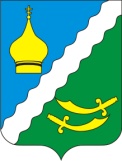 
РОССИЙСКАЯ ФЕДЕРАЦИЯРОСТОВСКАЯ ОБЛАСТЬМАТВЕЕВО – КУРГАНСКИЙ РАЙОНМУНИЦИПАЛЬНОЕ ОБРАЗОВАНИЕ«МАТВЕЕВО - КУРГАНСКОЕ СЕЛЬСКОЕ ПОСЕЛЕНИЕ»АДМИНИСТРАЦИЯ МАТВЕЕВО – КУРГАНСКОГОСЕЛЬСКОГО ПОСЕЛЕНИЯРАСПОРЯЖЕНИЕ № 5905 сентября  2023 года                                                                          п.Матвеев Курган. «О внесении изменений в  распоряжение  от 28.12.2022 г№ 89  «Об утверждении плана реализации муниципальной программы «Обеспечение качественными жилищно-коммунальными услугами населения Матвеево - Курганского поселенияна 2019-2030 годы» на 2023 год.	В соответствии с постановлением Администрации Матвеево - Курганского сельского поселения от 28.06.2018  № 137  «Об утверждении Порядка разработки, реализации и оценки эффективности муниципальных программ Матвеево - Курганского сельского поселения», постановлением Администрации Матвеево - Курганского сельского поселения от 02.11.2018   № 200 «Об утверждении муниципальной программы «Обеспечение качественными жилищно-коммунальными услугами населения  Матвеево - Курганского поселения на 2019-2030 годы»:          1.План реализации муниципальной программы Администрации Матвеево -Курганского сельского поселения «Обеспечение качественными жилищно-коммунальными услугами населения  Матвеево - Курганского поселения на 2019-2030 годы» на 2023 год изложить согласно приложению.         2. Настоящее распоряжение вступает в силу со дня его принятия.           3.Контроль за  исполнением распоряжения возложить на заместителя Главы Администрации Матвеево - Курганского сельского поселения Новак А.А.Глава администрации Матвеево - Курганского сельского поселения                                           Г.В. ЩетковаПриложение  к распоряжению Администрации Матвеево - Курганскогосельского поселения от  05.09.2023 г  № 59Планреализации муниципальной программы Матвеево - Курганского сельского поселения«Обеспечение качественными жилищно-коммунальными услугами населения  Матвеево - Курганского поселения на 2019-2030 годы» на 2023 год  № п/пНомер и наименование Ответственный 
 исполнитель  Ожидаемый результат  (краткое описание)Плановый 
срок    
реализацииОбъем расходов, (тыс. рублей) Объем расходов, (тыс. рублей) Объем расходов, (тыс. рублей) Объем расходов, (тыс. рублей) № п/пНомер и наименование Ответственный 
 исполнитель  Ожидаемый результат  (краткое описание)Плановый 
срок    
реализациивсегообластной
   бюджетбюджетмуниципального районабюджет поселения  и безвозмездные поступления в  бюджет поселения1234567891Подпрограмма 1.Развитие жилищногохозяйства в Матвеево -Курганском сельском поселении"                Основное  мероприятие 1.1  «Мероприятия  по обеспечению содержания имущества в рамках подпрограммы «Развитие жилищного хозяйства» Зам.Главы Матвеево -Курганского сельского поселенияПовышение комфортности проживания граждан, соответствие многоквартирных домов нормативно-техническим требованиямВесь период80,0ХХ80,0Мероприятие 1.1.1Содержание информационной базыЗам.Главы Матвеево -Курганского сельского поселения80,0ХХ80,0Контрольное событие подпрограммы 1.Зам.Главы Матвеево -Курганского сельского поселения80,0ХХ80,0Подпрограмма 2.«Развитие коммунального хозяйства в Матвеево -Курганском сельском поселении"                Зам.Главы Матвеево -Курганского сельского поселенияВесь периодОсновное мероприятие 2.1 «Расходы на ремонт и содержание объектов муниципальной собственности в рамках подпрограммы «Развитие коммунального хозяйства» Зам.Главы Матвеево -Курганского сельского поселенияПовышение удовлетворенности населения Матвеево -Курганского сельского поселения уровнем коммунального обслуживания; снижение уровня потерь при производстве, транспортировке и распределении коммунальных ресурсов.Весь период215,4Х215,4Мероприятие 2.1.1ТО и ремонт коммунальной техникиЗам.Главы Матвеево -Курганского сельского поселенияВесь период15,6ХХ15,6Мероприятие 2.1.2ТО газопроводовЗам.Главы Матвеево -Курганского сельского поселенияВесь период199,8ХХ199,8Мероприятие 2.2Возмещение предприятиям жилищно-коммунального хозяйства части платы граждан за коммунальныеуслуги в рамках подпрограммы  «Развитие коммунального хозяйства»Зам.Главы Матвеево -Курганского сельского поселенияВесь период221,2208,5Х12,7Контрольное событие подпрограммы 2Зам.Главы Матвеево -Курганского сельского поселения436,6208,5Х228,1Подпрограмма 3.       «Благоустройство территории Матвеево -Курганского сельского поселения»   Зам.Главы Матвеево -Курганского сельского поселения Основное мероприятие 3.1«Расходы на содержание, ремонт уличного освещения в рамках подпрограммы «Благоустройство территорииЗам.Главы Матвеево -Курганского сельского поселенияСоздание условий для благоприятного проживания граждан на территории городского поселения;- повышение уровня благоустроенности территории 13857,5ХХ13857,5Мероприятие 3.1.1Коммунальные услуги за уличное освещениеЗам.Главы Матвеево -Курганского сельского поселенияСоздание условий для благоприятного проживания граждан на территории городского поселения;- повышение уровня благоустроенности территории 12557,5ХХ12557,5Мероприятие 3.1.2ТО уличного освещенияЗам.Главы Матвеево -Курганского сельского поселенияСоздание условий для благоприятного проживания граждан на территории городского поселения;- повышение уровня благоустроенности территории 1300,0ХХ1300,0Основное мероприятие 3.2«Расходы на озеленение территории в рамках подпрограммы «Благоустройство территории»Зам.Главы Матвеево -Курганского сельского поселенияРазвитие положительных тенденций в создании благоприятной среды жизнедеятельности; развитие культурного отдыха населения;
улучшение санитарного и экологического состояния сельского поселения;
увеличение площади зеленых насаждений.450,0ХХ450,0Мероприятие 3.2.1Приобретение   рассады однолетних и многолетних цветов, саженцев деревьев Зам.Главы Матвеево -Курганского сельского поселения450,0ХХ450,0Основное мероприятие 3.3«Расходы на ремонт и содержание гражданских кладбищ, памятников в рамках подпрограммы «Благоустройство территории» Зам.Главы Матвеево -Курганского сельского поселенияРазвитие положительных тенденций в создании благоприятной среды жизнедеятельности; улучшение санитарного и экологического состояния мест захоронений сельского поселения.1900,0ХХ1900,0Мероприятие 3.3.1Содержание кладбищ и мест захороненияЗам.Главы Матвеево -Курганского сельского поселенияРазвитие положительных тенденций в создании благоприятной среды жизнедеятельности; улучшение санитарного и экологического состояния мест захоронений сельского поселения.1000,0ХХ1000,0Мероприятие 3.3.2Текущий ремонт памятниковЗам.Главы Матвеево -Курганского сельского поселенияРазвитие положительных тенденций в создании благоприятной среды жизнедеятельности; улучшение санитарного и экологического состояния мест захоронений сельского поселения.394,1ХХ394,1Мероприятие 3.3.3Коммунальные платежиЗам.Главы Матвеево -Курганского сельского поселенияРазвитие положительных тенденций в создании благоприятной среды жизнедеятельности; улучшение санитарного и экологического состояния мест захоронений сельского поселения.505,9ХХ505,9Основное мероприятие 3.4Прочие расходы на благоустройство территории в рамках подпрограммы «Благоустройство территории» Зам.Главы Матвеево -Курганского сельского поселенияСоблюдение санитарных норм и правил по содержанию  
территории;- обеспечение чистоты и порядка улиц и дворов, организация мест отдыха ;- содержание территорий в соответствии с санитарными, техническими нормами и правилами5145,8Х175,44970,4Мероприятие 3.4.1Отлов бродячих собакЗам.Главы Матвеево -Курганского сельского поселенияСоблюдение санитарных норм и правил по содержанию  
территории;- обеспечение чистоты и порядка улиц и дворов, организация мест отдыха ;- содержание территорий в соответствии с санитарными, техническими нормами и правилами200,0ХХ200,0Мероприятие 3.4.2Утилизация стихийных свалокЗам.Главы Матвеево -Курганского сельского поселенияСоблюдение санитарных норм и правил по содержанию  
территории;- обеспечение чистоты и порядка улиц и дворов, организация мест отдыха ;- содержание территорий в соответствии с санитарными, техническими нормами и правилами175,4Х175,4Мероприятие 3.4.3ХозрасходыЗам.Главы Матвеево -Курганского сельского поселенияСоблюдение санитарных норм и правил по содержанию  
территории;- обеспечение чистоты и порядка улиц и дворов, организация мест отдыха ;- содержание территорий в соответствии с санитарными, техническими нормами и правилами97,7ХХ97,7Мероприятие 3.4.4Утилизация ртутьсодержащих лампЗам.Главы Матвеево -Курганского сельского поселенияСоблюдение санитарных норм и правил по содержанию  
территории;- обеспечение чистоты и порядка улиц и дворов, организация мест отдыха ;- содержание территорий в соответствии с санитарными, техническими нормами и правилами33,0ХХ33,0Мероприятие 3.4.5Работы по скашиванию травыЗам.Главы Матвеево -Курганского сельского поселенияСоблюдение санитарных норм и правил по содержанию  
территории;- обеспечение чистоты и порядка улиц и дворов, организация мест отдыха ;- содержание территорий в соответствии с санитарными, техническими нормами и правилами527,0ХХ527,0Мероприятие 3.4.6Коммунальные платежиЗам.Главы Матвеево -Курганского сельского поселенияСоблюдение санитарных норм и правил по содержанию  
территории;- обеспечение чистоты и порядка улиц и дворов, организация мест отдыха ;- содержание территорий в соответствии с санитарными, техническими нормами и правилами567,4ХХ567,4Мероприятие 3.4.8Содержание парков и скверовЗам.Главы Матвеево -Курганского сельского поселенияСоблюдение санитарных норм и правил по содержанию  
территории;- обеспечение чистоты и порядка улиц и дворов, организация мест отдыха ;- содержание территорий в соответствии с санитарными, техническими нормами и правилами2945,3ХХ2945,3Мероприятие 3.4.9Содержание площадиЗам.Главы Матвеево -Курганского сельского поселенияСоблюдение санитарных норм и правил по содержанию  
территории;- обеспечение чистоты и порядка улиц и дворов, организация мест отдыха ;- содержание территорий в соответствии с санитарными, техническими нормами и правилами350,0ХХ350,0Мероприятие 3.4.10Ремонт детских площадокЗам.Главы Матвеево -Курганского сельского поселенияСоблюдение санитарных норм и правил по содержанию  
территории;- обеспечение чистоты и порядка улиц и дворов, организация мест отдыха ;- содержание территорий в соответствии с санитарными, техническими нормами и правилами100,0ХХ100,0Мероприятие 3.4.11 Удаление и санитарная обрезка деревьевЗам.Главы Матвеево -Курганского сельского поселенияСоблюдение санитарных норм и правил по содержанию  
территории;- обеспечение чистоты и порядка улиц и дворов, организация мест отдыха ;- содержание территорий в соответствии с санитарными, техническими нормами и правилами150,0ХХ150,0Контрольное событие подпрограммы 3Зам.Главы Матвеево -Курганского сельского поселенияСоблюдение санитарных норм и правил по содержанию  
территории;- обеспечение чистоты и порядка улиц и дворов, организация мест отдыха ;- содержание территорий в соответствии с санитарными, техническими нормами и правилами21353,3Х175,421177,9Итого по муниципальной программе:Зам.Главы Матвеево -Курганского сельского поселенияСоблюдение санитарных норм и правил по содержанию  
территории;- обеспечение чистоты и порядка улиц и дворов, организация мест отдыха ;- содержание территорий в соответствии с санитарными, техническими нормами и правилами21869,9208,5175,421486,0